USER INFORMATIONTRADEMARKCENTER PVC GLOVES WITH LINING   MANUFACTURERCENTER PLAST A/S, N-8056 SALTSTRAUMEN, NORWAYPhone +47 75 56 65 00    E-mail: office@hansker.noDESCRIPTIONPRODUCT GROUP: MegaOilTRADEMARKS: CENTER, MegaOilPVC gloves w / cotton / nylon / polyester lining thick or thin, and short or long plastic cuff, rib knit or oil arm.Colour of glove: BlackCuff colour: Yellow.Colour of Oil Arm/Sleeve: Yellow.Grip coating: Smooth or PVC granulesThe glove is 100% waterproof.Available in sizes; 8-9-10 The coating stays soft even in low temperatures.The glove is certified in category 3 and in accordance with EN 420:2003+A1:2009, 
EN 388:2016+A1:2018 and EN ISO 374-1:2016, EN ISO 374-5:2016: protective gloves against mechanical risk/chemical/micro-organism, not tested against viruses.EU declaration of conformity available at www.centerplast.no/download/glovesAREA OF USEIntended for operations exposing hands to water spills, dirt, and low temperatures down to -10 degrees Celsius.Also protects the skin to a limited degree from impacts, concrete irritation, punctures, and mild chemicals.The gloves shall not be used when there is a risk of entanglement by moving parts of machines.Any damage to the product will reduce its level of protection.The product meets requirements of EN 388:2016+A1:2018, EN ISO 374-1:2016, 
EN ISO 374-5:2016 and EN 388:2016+A1:2018 as follows.EN 388:2016               EN ISO 374-1/TYPE C                       EN ISO 374-5:2016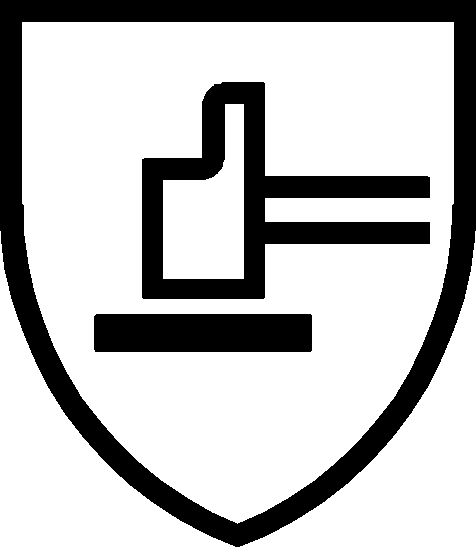 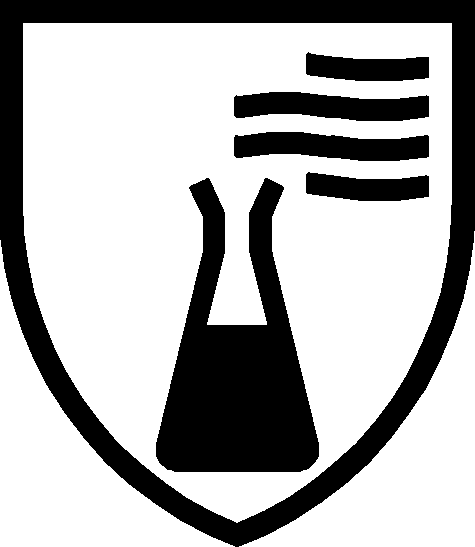 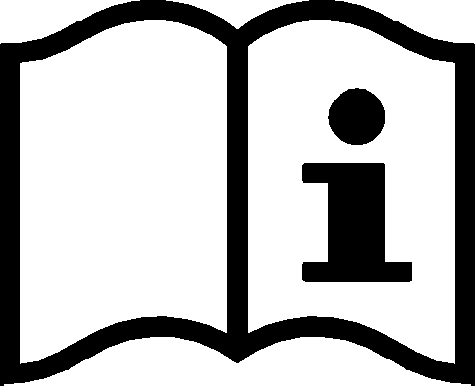 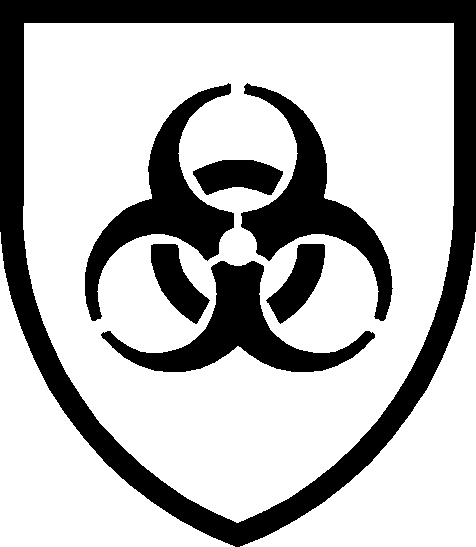      2 1 2 1 X                         KLAbrasion resistance:   2  (max 4)Blade cut resistance:  1  (max 5)Tear resistance        :   2  (max 4)Puncture resistance :  1  (max 4)TDM cut resistance:    X (levels A-F)Permeation performance level (max 6)NaOH 40% (K): level 6, degradation DR 31.8%H2SO4 96% (L): level 2, degradation DR 4.3 %Methanol: level 1ADDITIONAL EQUIPMENTCotton/polyester knitted inner glove, acrylic thermal lining,cotton/polyester/nylon sanitary gloves.PROTECTIVE EFFECTCE category: 3            (additional information may be obtained from the manufacturer)WARNINGSThis information does not reflect the actual duration of protection in the workplace and the differentiation between mixtures and pure chemicals." "The chemical resistance has been assessed under laboratory conditions from samples taken from the palm only (except in cases where the glove is equal to or over 400 mm - where the cuff is tested also) and relates only to the chemical tested. It can be different if the chemical is used in a mixture." "It is recommended to check that the gloves are suitable for the intended use because the conditions at the workplace may differ from the type test depending on temperature, abrasion and degradation." "When used, protective gloves may provide less resistance to the dangerous chemical due to changes in physical properties. Movements, snagging, rubbing, degradation caused by the chemical contact etc. may reduce the actual use time significantly. For corrosive chemicals, degradation can be the most important factor to consider in selection of chemical resistant gloves." "Before usage, inspect the gloves for any defect or imperfections.”MAINTENANCE AND CLEANINGGloves may be cleaned with mild detergent and water (40 degrees Celsius), rinsed and dried after use. Air-drying (blow-drying) without additional heat is recommended.PACKAGING5 or 6 pairs i bundle, 75-100 pairs in box (or other packaging depending on type and weight, or customer needs).TECHNICAL INSPECTORATESGS FIMKO Ltd, Takomotie 8, 00380 Helsinki, Finland, notified body no. 0598, has carried out EU type examination for this type of personal protective equipment. Products meet the requirements of PPE Regulation (EU) 2016/425.